Instytut Paleobiologii PAN			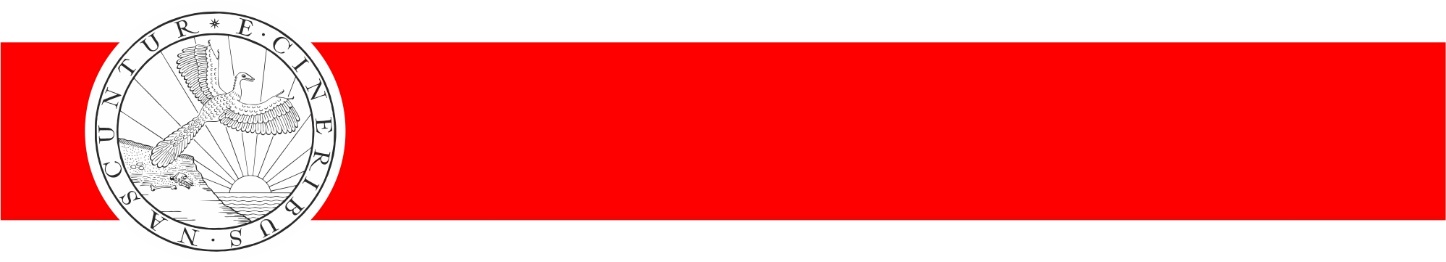 Laboratorium Mikroskopii KatodoluminescencyjnejTytuł projektu: Użytkownicy: Kierownik projektu: 	Osoba do kontaktu, odpowiedzialna za realizację projektu:Imię:	Nazwisko:E-mail: Telefon: Jednostka naukowa:Przewidywana liczba godzin/dni:Opis próbek:Liczba próbek:Lista próbek – każdej z próbek proszę nadać numer/nazwę (do 10 znaków):Z jakiego materiału są próbki?OPCJONALNIE: Jaka jest substancja otaczająca? Co stanowi wypełnienie porów? (np. kwarc, skaleń, łupek, wapień, krzemionka, kość, etc.)OPCJONALNIE: Charakterystyka badanego obszaru (ROI), rozmiar badanych struktur (µm-mm). Proszę dołączyć diagramy, rysunki, fotografie mikroskopowe, wszystko co pozwoli szybko zidentyfikować badana strukturę pod mikroskopem CL. Proponowane powiększenie: (OPCJONALNIE)(obiektywy 5x, 10x lub 20x)Czy próbki są już napylone? Czym są napylone próbki?  Publikacje: (OPCJONALNIE)(proszę zamieścić listę artykułów odnoszących się do tematyki projektu/ istotnych dla projektu). Uwagi (OPCJONALNIE: m.in. potrzeba analiz spektralnych UV-VIS):Przygotowanie próbek oraz problemy w trakcie badań:Rozmiar szlifów powinien odpowiadać dokładnie rozmiarom 27 x 46 mm tj. rozmiarowi standardowej petrograficznej płytki cienkiej przy czym grubość wypolerowanego obiektu nie powinna przekraczać 25 mikrometrów.W rzadkich przypadkach, w zależności od sposobu wykonania szlifu i rodzaju zastosowanej żywicy, podczas badania może dojść do odklejenia części płytki cienkiej za co laboratorium nie ponosi odpowiedzialności.  Do wyraźnego uszkodzenia powierzchni szlifu ("wypalenia") może dojść w czasie dłuższej obserwacji bez zmiany położenia badanego obszaru, dlatego zwykle pracując w trybie katodoluminescencyjnym, wybór badanego obszaru musi nastąpić bardzo szybko (kilkanaście sekund). Dane do rozliczenia zlecenia:- źródło finansowania (np. nazwa tematu statutowego, nazwa i numer projektu badawczego): - dane do wystawienia faktury VAT (w przypadku zleceń opłacanych ze źródeł zewnętrznych): Nazwa jednostki/firmy:Adres jednostki/firmy:NIP:Data i podpis kierownika projektuW przypadku badań wykonywanych dla pracowników Instytutu Paleobiologii PAN lub w ramach współpracy, prosimy o podpisanie poniższego oświadczenia:Oświadczam, że będę autorem/współautorem opracowań naukowych, w których zostaną opublikowane wyniki zlecanych analiz.Data i podpis pracownikaProsimy we wszystkich publikacjach wykorzystujących otrzymane dane dopisać podziękowanie dla Laboratorium według jednego z poniższych wzorów: „Badania … przeprowadzono / projekt / praca... będzie / jest / została (częściowo) (z)realizowana... w Laboratorium Mikroskopii Katodoluminescencyjnej Instytutu Paleobiologii PAN”lub„This work / project… will be continued / has been done / was done / was (partially) performed… in the Laboratory of Cathodoluminescence Microscopy, Institute of Paleobiology PAS, Warsaw, Poland”.